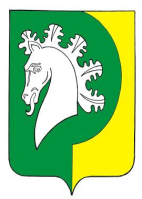   О внесении изменений в базу данных ФИАС      В соответствии с Федеральными законами от 06.10.2003 №131-ФЗ «Об общих принципах организации местного самоуправления в Российской Федерации», от 28.12.2014 №443-ФЗ «О федеральной информационной адресной системе и о внесении изменений в Федеральный закон «Об общих принципах организации местного самоуправления в Российской Федерации», Постановлением Правительства Российской Федерации от 19.11.2014 №1221 «Об утверждении Правил присвоения, изменения и аннулирования адресов», руководствуясь Административным регламентом администрации Шераутского сельского поселения Комсомольского района Чувашской Республики по предоставлению муниципальной услуги «Присвоение (уточнение) адресов объектам недвижимого имущества», утвержденный постановлением от 07.12.2018г. №75, администрация Шераутского сельского поселения Комсомольского района Чувашской Республики   ПОСТАНОВЛЯЕТ:      1.Провести добавление адресных объектов, отсутствующих в федеральной информационной адресной системе (ФИАС), согласно приложению № 1.       2. Настоящее постановление вступает в силу после его опубликования в информационном бюллетене «Вестник Шераутского сельского поселения Комсомольского района» и размещению на официальном сайте администрации Шераутского сельского поселения Комсомольского района.                                                            3. Контроль за исполнением настоящего постановления оставляю за собой.Глава Шераутского сельского поселения                                                            С.М. Маштанов Приложение №1к Постановлению администрацииШераутского сельского поселения Комсомольского района Чувашской Республикиот 03.11.2021 №64Список домов, добавляемых в базу данных ФИАСЧĂВАШ РЕСПУБЛИКИКОМСОМОЛЬСКИ  РАЙОНĚ ЧУВАШСКАЯ РЕСПУБЛИКА КОМСОМОЛЬСКИЙ РАЙОН  ШУРУТ  ЯЛ ПОСЕЛЕНИЙĚН АДМИНИСТРАЦИЙĚ ЙЫШĂНУ«03» ноябрь 2021г.  № 64Шурут  ялěАДМИНИСТРАЦИЯ ШЕРАУТСКОГО СЕЛЬСКОГОПОСЕЛЕНИЯ ПОСТАНОВЛЕНИЕ«03» ноября 2021г. № 64село Шерауты№ п/пАдрес объектаНаименование объектаНомерПримечание1Российская Федерация,             Чувашская Республика - Чувашия, Комсомольский муниципальный район, Сельское поселение Шераутское, Шерауты Село, Больничная Улица,здание16/1отсутствие в базе данных ФИАС